2MINISTER OF DEFENCE AND MILITARY VETERANSNATIONAL ASSEMBLY (NA)INTERNAL QUESTION PAPERQUESTION FOR WRITTEN REPLYQUESTION NO: 458DATE OF PUBLICATION: 25 FEBRUARY 2022REPLY RECOMMENDED BY:MINISTER OF DEFENCE AND MILITARY VETERANS:MP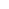 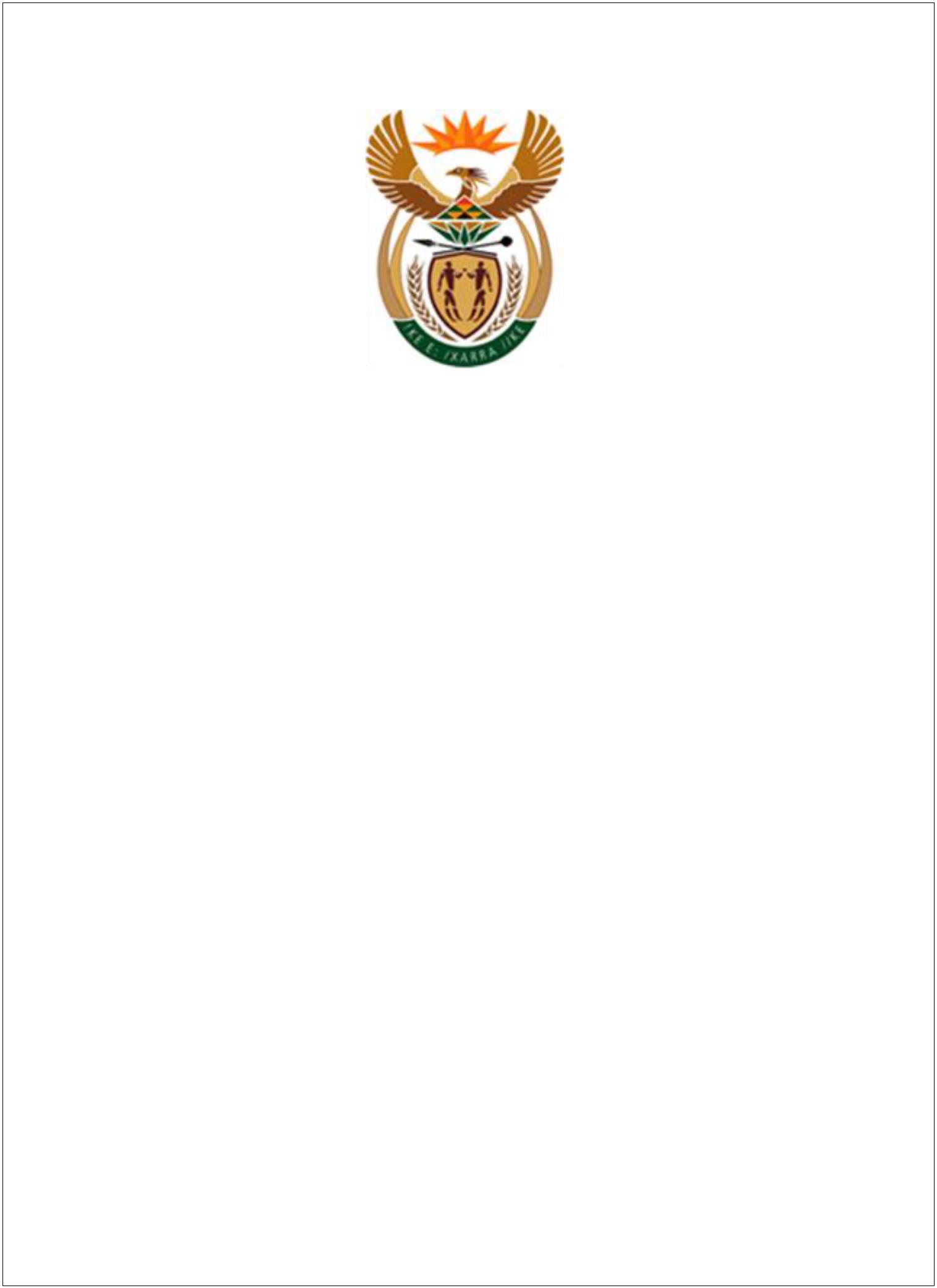 3NATIONAL ASSEMBLY (NA)INTERNAL QUESTION PAPERQUESTION FOR WRITTEN REPLYQUESTION NO: 458DATE OF PUBLICATION: 25 FEBRUARY 2022Mr S J F Marais (DA) to ask the Minister of Defence and Military Veterans:(1) Whether, with reference to the approximately 250 members of the SA NationalDefence Force (SANDF) who were flown to the Republic of Cuba for training at theend of August 2021, any training was available in other countries, especially wherethe use of English is available on the training courses; if not, what is the position inthis regard; if so,(2) whether the specified countries were considered; if not, why not; if so, whatare the relevant details;(3) what were the reasons that it was resolved to send pilot trainees to Cuba inview of the fact that our fleet of Gripen aircraft is of Swedish origin and the Hawkaircraft is of British origin;(4) whether any alternatives for training other than the Cuban trainingopportunities were made available to the SANDF members; if not, why not; if so,what are the relevant details;(5) (a) what was the total cost of the Cuban training in each year since it started,(b) what is the full duration of training for each group, division and/or formation, (c)what was the total cost of chartering the SA Airways aircraft to fly the return flightsto Cuba and (d) from which budget item are the flight costs being funded?REPLY:(1.) The SANDF continues to expose its members to various Foreign LearningOpportunities (FLOs) in many countries including in Africa, the Americas, Asia andEurope where various languages are spoken. The purpose of utilizing FLOs hasprimarily been to enable the South African National Defence Force (SANDF) toadopt 'best practice' approaches to military doctrine based on exposure of otherDefence forces' practices, with the premise that those members identified for suchexposure are well versed in SANDF doctrine.Yes, members of the SANDF did training in African countries such as Zambia,Uganda, the Americas and Asia, to mention a few. It must be noted that most nationstates had restricted training opportunities during COVID-19 periods.4(2.) Yes all the specified countries were considered to empower members of theSANDF through its bilateral-lateral military relationships with the internationalcommunity. During 2019/2020FY we had senior officers in the specified countries.(3.) The South African Air Force is facing shortages of reliable training aircraft andrelies on FLOs to keep up with the demand to have trained and skilled workforce inthe aviation sphere. The Cuban FLOs provide a value chain training in aviation suchas pilots, aviation technicians, aviation engineers, Air traffic controllers and AircraftPreservation, including simulator developer and software developer programmesthat South Africa and the SANDF are highly in need of. The Cuban Pilot Training isusing the L 39 Albatross Fighter Jet, which is used in several countries as a versatileJet trainer for their fighter pilots.(4.) As indicated above, the SANDF, within its means, continues to expose itsmembers to various FLOs in many countries including Africa, the Americas, Asiaand Europe. It is in the interest of the SANDF that its members are empowered invarious militaries.(5.) (a) The following is the total cost of the Cuban training in each year since itstarted:(i) 2014 - R15 838 547, 00(ii) 2015- R24 485 149, 62(iii) 2016- R15 967 981, 88(iv) 2017 - R83 477 610, 24(v) 2018 - R73 625 956, 67(vi) 2019 - R72 697 854, 04(Vii) 2020 - Training was suspended due to Covid 19.(viii) 2021- R73 074 191, 20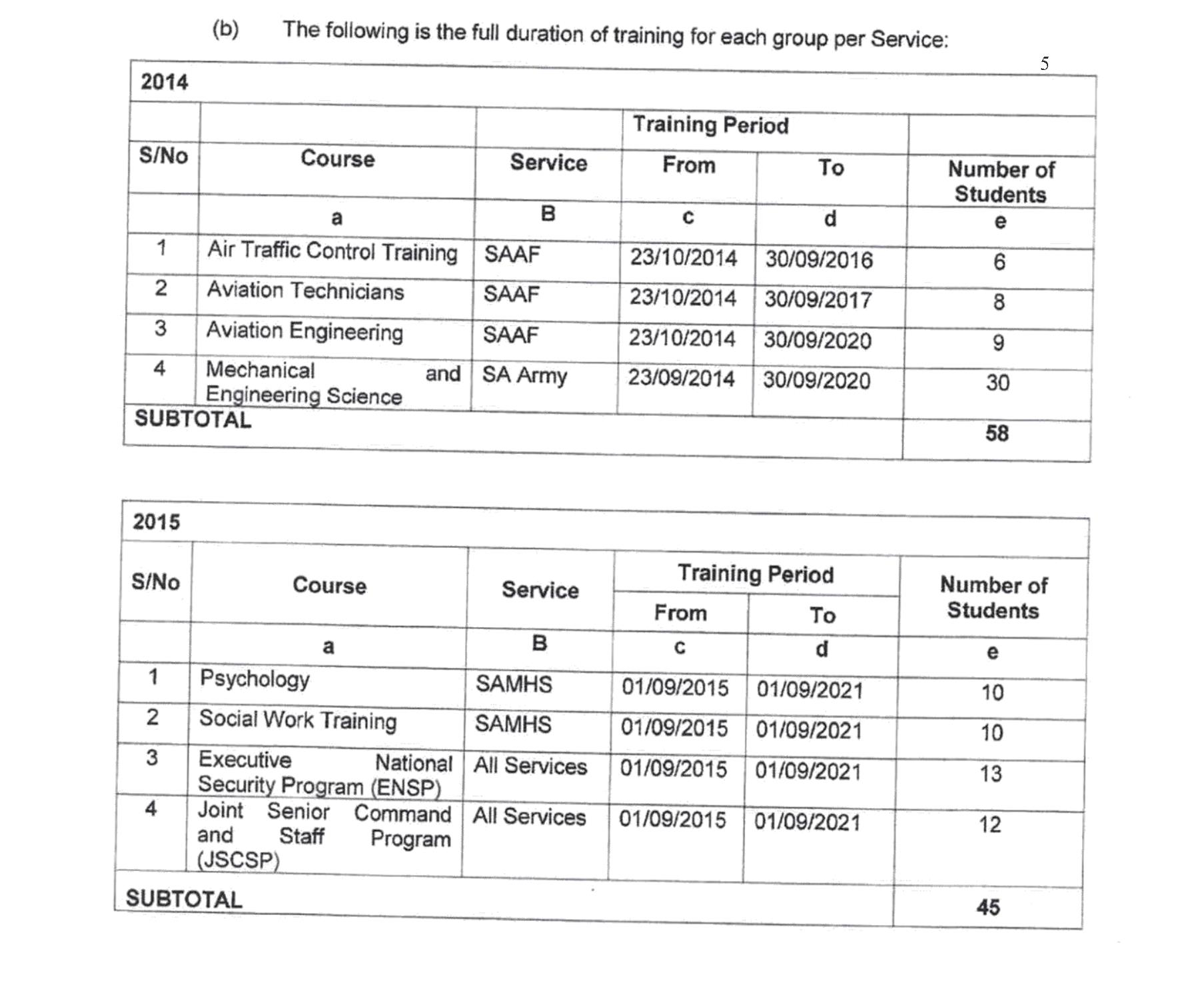 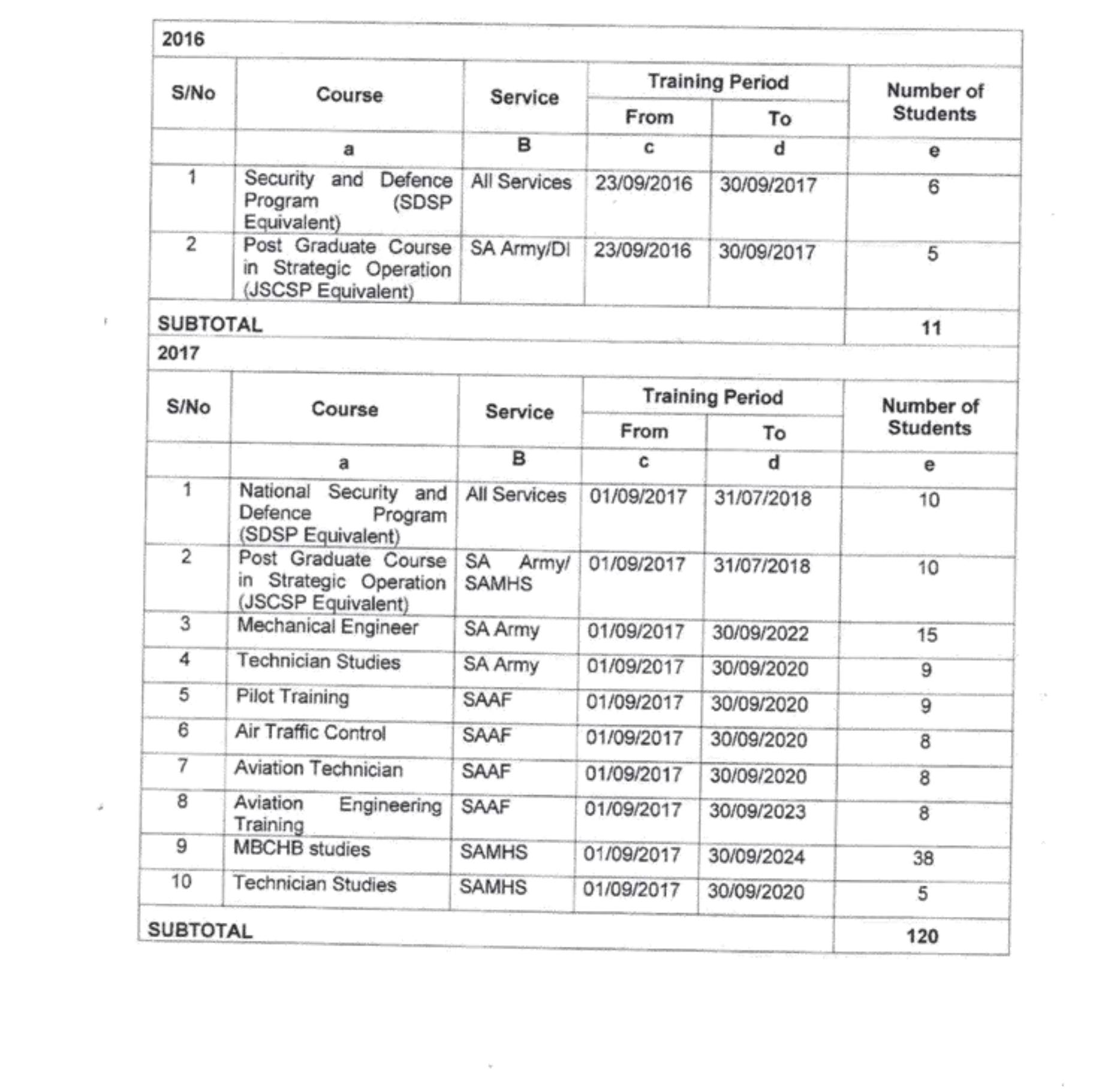 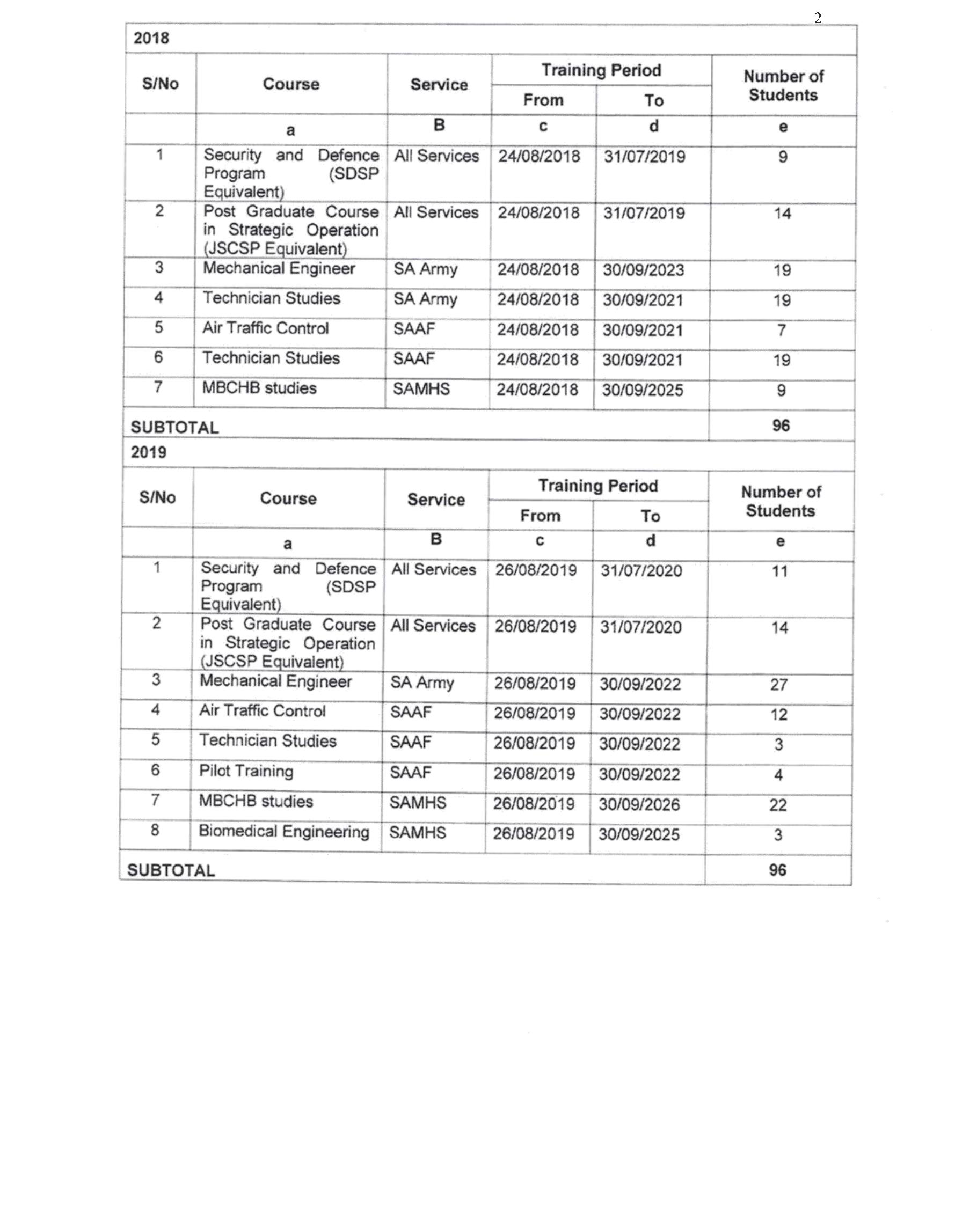 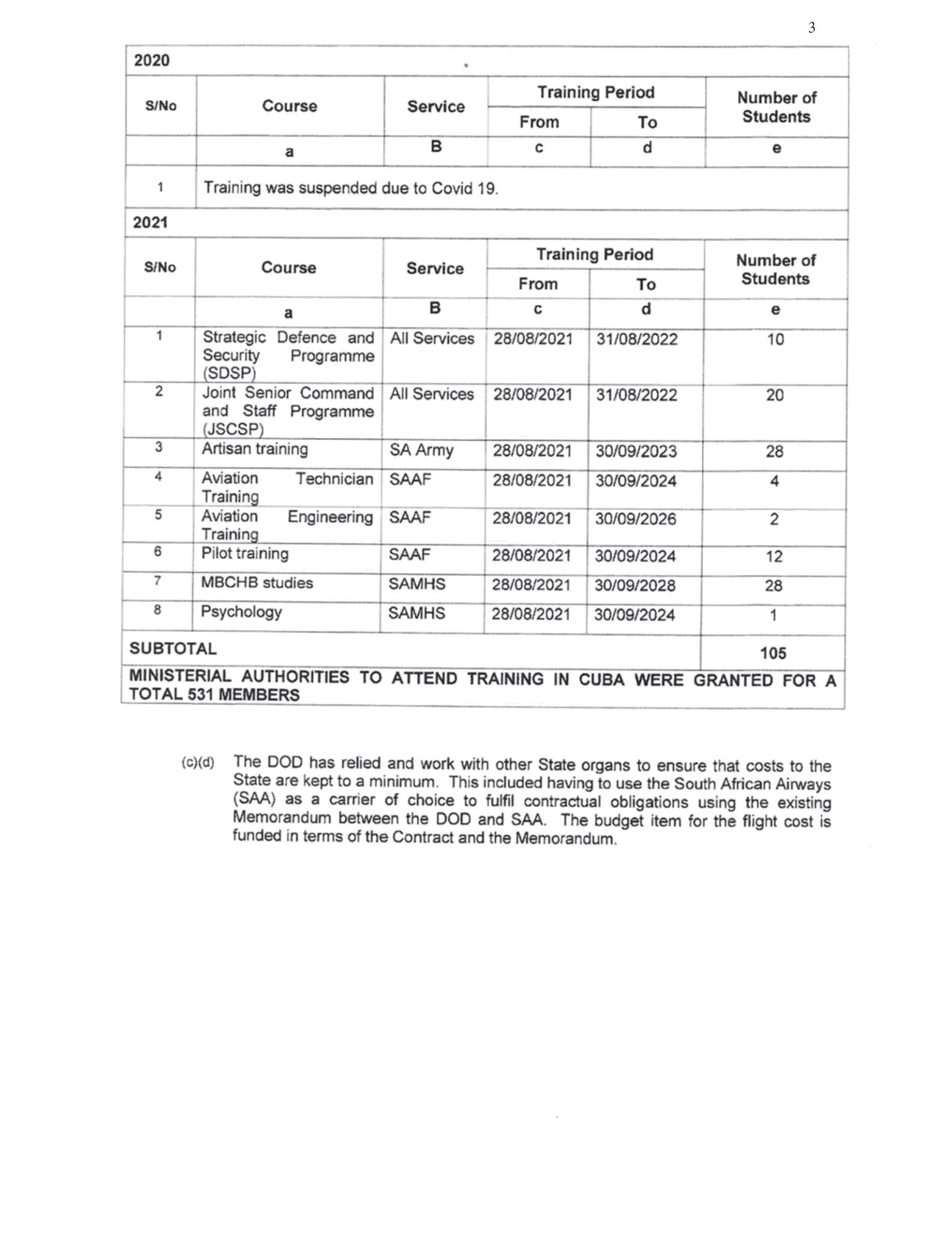 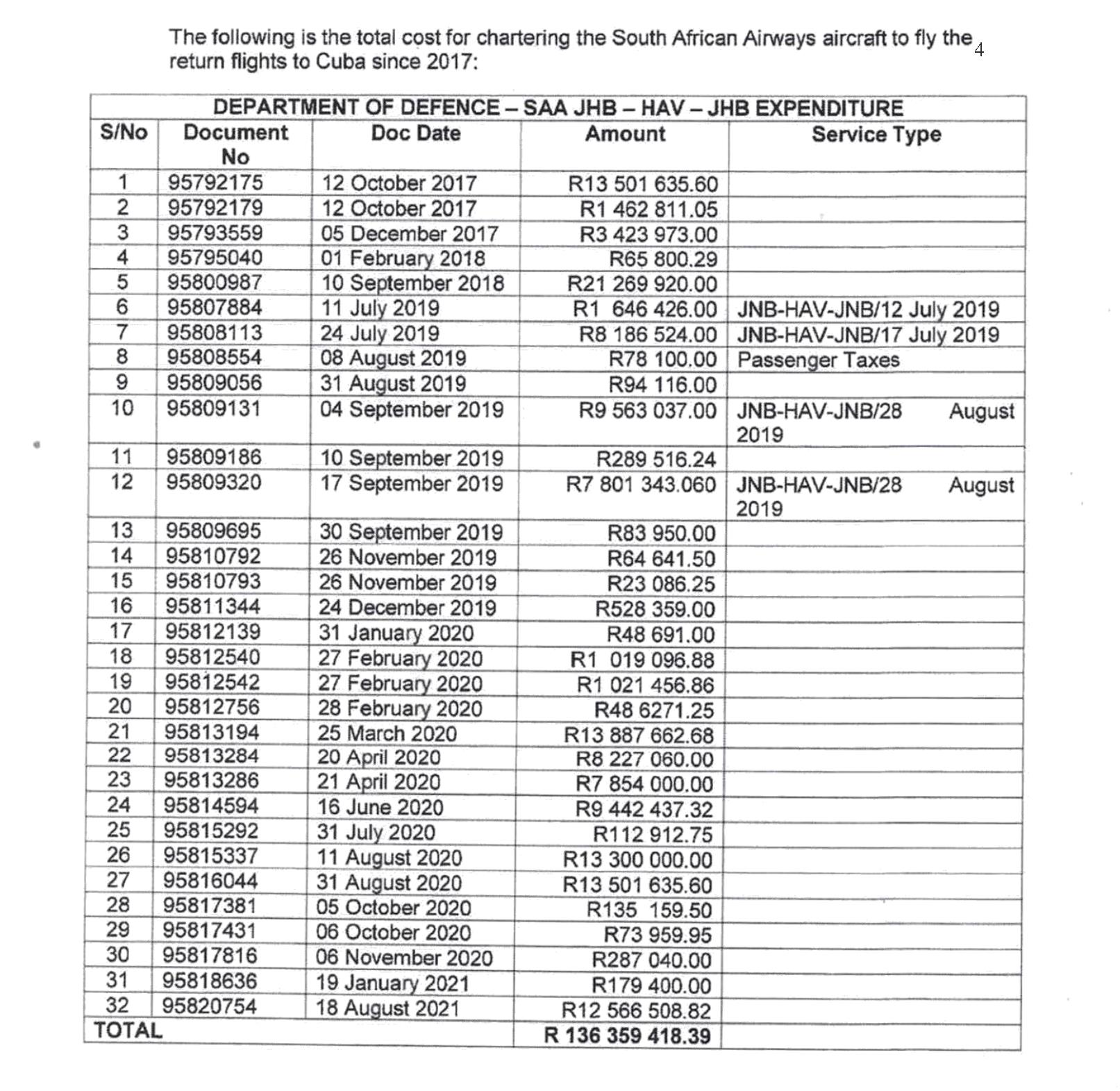 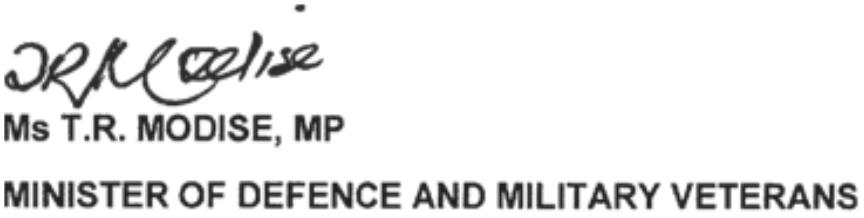 